Ария – Я свободенПривет, гитарист! Сегодня очень классная и очень популярная песня от Арии - Я свободен. В песне 2 боя и 1 перебор, которые играются пальцами.  Итак, вперед!ОбозначенияВсе обозначения ты найдешь в видеоуроке “Обозначения в табулатурах”. Знание этих обозначений поможет разобраться с боем песни.Также, чтобы послушать бой песни, запустите соответствующую табулатуру в программе Guitar Pro 6 или MIDI-файл. Всё это прилагается к песне.В тексте песни аккорды прописаны не в случайном месте, а в том, где их нужно играть. Хорошую помощь вам также окажут выделенные серым фоном гласные буквы. Это места, где нужно начинать играть какой-либо аккорд.Навигатор по видео00:03 – 1. Песня03:14 – 2. Перебор №103:35 – 2. Перебор №1: 50%03:52 – 2. Перебор №1: 75%04:12 – 2. Перебор №1: 100%04:28 – 3. Бой №104:52 – 3. Бой №1: 50%05:15 – 3. Бой №1: 75%05:36 – 3. Бой №1: 100%06:00 – 4. Бой №206:30 – 4. Бой №2: 50%06:58 – 4. Бой №2: 75%07:16 – 4. Бой №2: 100%Текст с аккордамиВступление: Bm } 2 раза1.             BmНадо мною - тишина,           Em              BmНебо, полное дождя,                  Em                      BmДождь проходит сквозь меня,                AНо боли больше нет.Под холодный шепот звездМы сожгли последний мост,И все в бездну сорвалось,Свободным стану я               GОт зла и от добра,               F#                                 (начало проигрыша)Моя душа была на лезвии ножа.Проигрыш: Bm | D | A                       Bm | D | A(↑)2.Я бы мог с тобою быть,Я бы мог про все забыть,Я бы мог тебя любить,Но это лишь игра.В шуме ветра за спинойЯ услышу голос твой,И о той любви земной,Что нас сжигала в прах,И я сходил с ума...В моей душе нет больше места для тебя!Припев:Bm                    D                   A    Я свободен,       словно птица в небесах,Bm                    D           A    Я свободен,       я забыл, что значит страх.Bm                     D                 A    Я свободен    -  с диким ветром наравне,Bm                     D          A                 (начало проигрыша)    Я свободен        наяву, а не во сне!Проигрыш: Bm | D | A                       Bm | D | A(↑)3.Надо мною - тишина,Небо, полное огня,Свет проходит сквозь меня,И я свободен вновь.Я свободен от любви,От вражды и от молвы,От предсказанной судьбыИ от земных оков,От зла и от добра...В моей душе нет больше места для тебя!Припев:Я свободен, словно птица в небесах,Я свободен, я забыл, что значит страх.Я свободен - с диким ветром наравне,                                              Bm(↑)Я свободен наяву, а не во сне!АккордыДля того, чтобы посмотреть аккорды песни откройте её табулатуру и перейдите в самое начало.Бои и переборыПеребор №1 (1-ый такт)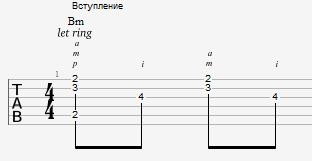 Бой №1 (12-ый такт)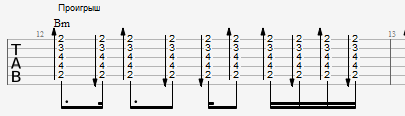 Бой №2 (15-ый такт)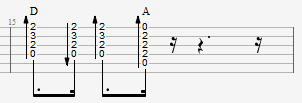 Табулатуры к песнеИх ты можешь скачать в меню диска, кликнув по ссылке, справа от песни.